JEC’Up: Formulaire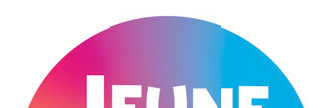 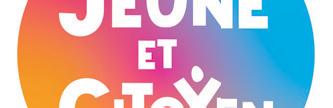 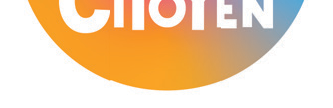 ObjectifsQuels sont les objectifs globaux ? Que désirez-vous atteindre à la fin du projet ?Description du projet Décrivez le projet en 5 lignes.Durée du projet Date (s) :Notez les principales actions prévues dans le projet, leurs objectifs et leur temporalité.RésultatsQuel(s) résultat(s) visible(s) espérez-vous de ce projet ? Avez-vous prévu une création à lafin ?Méthodologie et impactsCommunicationQuels sont les canaux de communication mis à votre disposition ? Comment comptez-vous communiquer autour du projet ?EvaluationQuelles sont modalités d’évaluation de votre projet ? Comment allez-vous l’évaluer ?Selon quels critères considérerez-vous votre projet réussi ?ImpactsQu’attendez-vous individuellement du projet ? Quelles compétences désirez-vous acquérir ? Quelles découvertes espérez-vous individuellement ?Quel impact espérez-vous que le projet ait sur votre groupe ?Quel impact espérez-vous que le projet ait localement, sur votre entourage, en-dehors de votre groupe ? Asbl Jeune Et CitoyenRue du Marteau 19 – 1000 Bruxelles 02/218.05.59www.jecasbl.be